CZWARTEK  21.05.2020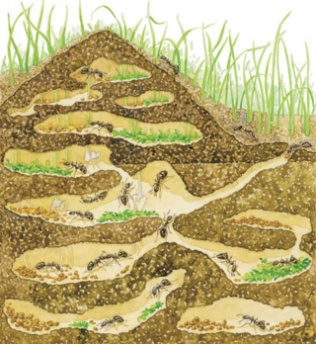 TAJEMNICE    MRÓWEKcele: -kształtowanie postawy proekologicznej        -przeliczanie i stosowanie znaków  matematycznych        -rozwijanie wyobraźni  plastycznej i poczucia estetyki         -doskonalenie techniki czytania wyrazów o prostej budowie fonetycznej1.Rodzicu przeczytaj zagadkę dziecku, a potem wiersz M.Konopnickiej. Idąc lasem ujrzał Romek,
na polanie dziwny domek,
nie niszcz domku tego kijem,
bo w nim skrzętny ludek żyje.             (mrowisko)Maria KonopnickaPrzy mrowisku 
Co to się tak rusza nisko?   — To, dziateczki, jest mrowisko.
Czyście nigdy nie widziały,  Jak ten naród żyje mały?

O, to światek jest ciekawy!  Ma on swoje ważne sprawy,
A choć drobny, tak się trudzi,  Że zawstydza dużych ludzi.

Miastem mrówek jest mrowisko.  Budują je przy pniu blisko,
By gałęzi dach zielony  W deszcz przydawał im ochrony.

Wnet tam domy i ulice  Wznoszą pilne robotnice,
Wnet budują mosty, wały, — Taki zmyślny ludek mały.

Co igliwia tam naniosą,  Co żywicy z ranną rosą,
Co wszelakiej tam zdobyczy,  Tego, dziatki, nikt nie zliczy!

Mały, duży się przykłada...  Każdy ma — gdy ma gromada,
Zyska gniazdo? — Każdy zyska —  Takie prawo jest mrowiska.

Gdy już miasto się podniesie,  Biją drogi skroś po lesie...
Jedne suchą, ciepłą porą   Na zapasy żywność biorą.

Inne — słomkę drobnej miary   Ciągną cości we trzy pary,
Czasem — w sto — dźwigają z gąszcza
Muchę, osę, lub chrabąszcza.

— I poradzą? —
— A poradzą!
Bo i bąkom się nie dadzą.  Jedna — nicby nie zrobiła,
Lecz mrowisko — to jest siła!

Widzicie tam tego bąka,  Jak w ostrogi złote brząka,
Jak to huczy, w bęben bije!  Jaką to ma grubą szyję!

Patrzcie! Mrówki całą rzeszą  Na obronę miasta śpieszą...
Wszystkie rzędem w jedną stronę  Rożki mają nastawione.

Wszystkie zwartym idą szykiem,  Za swym wodzem naczelnikiem,
Wszystkie w jedno, co sił, mierzą;  — Zmiataj, bąku, nim uderzą!Mrówki słyną ze swej pracowitości ,spójrzcie poniżej ,komu pomagają? 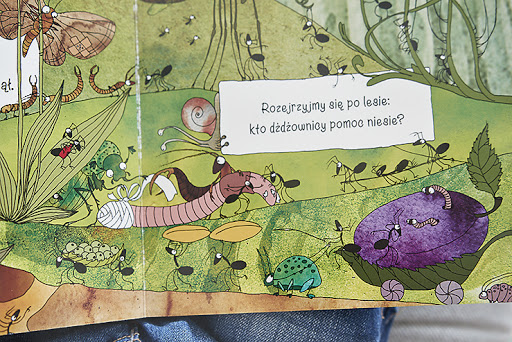 2. Poniżej  przestawiamy Wam kilka ciekawostek nt mrówek:-Dowiecie sie jak wygląda mrowisko wewnątrz.-Dowiecie sie jakie znaczenie  w przyrodzie  pełnią mrówki-Kto to królowa i robotnice?-Jakie zadania mają mrówki robotnice?-Jak jest zbudowana każda mrówkaMROWISKO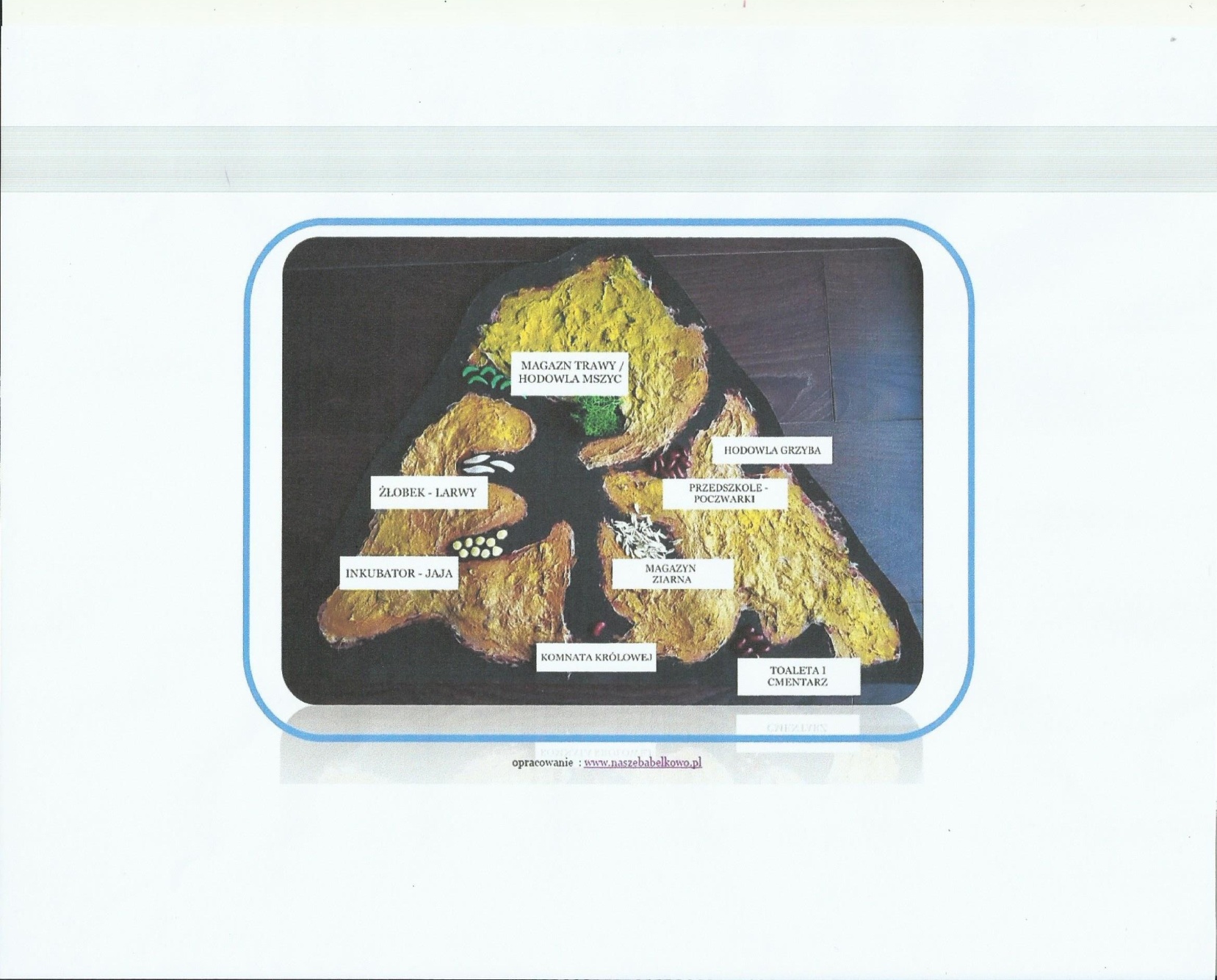 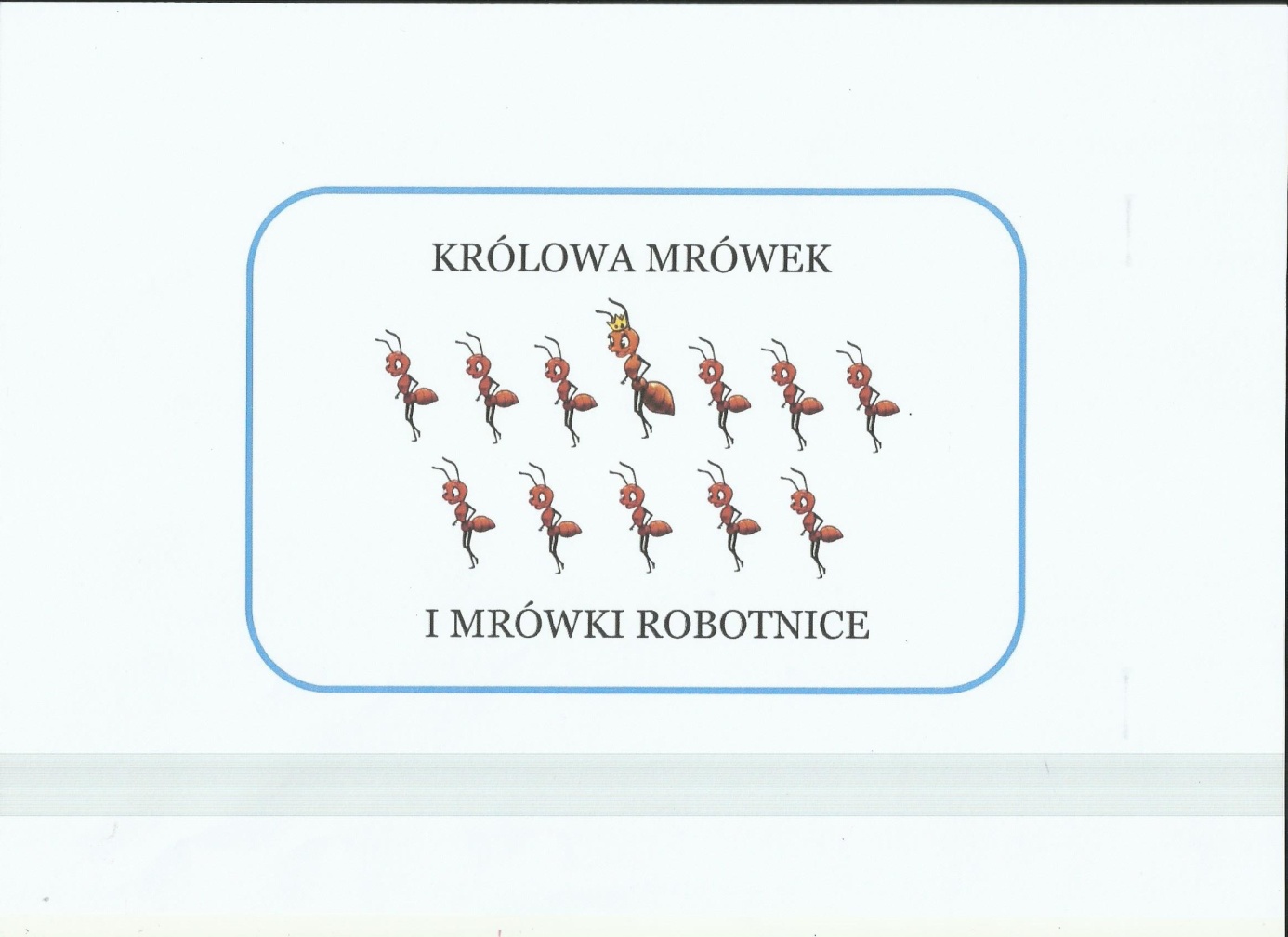 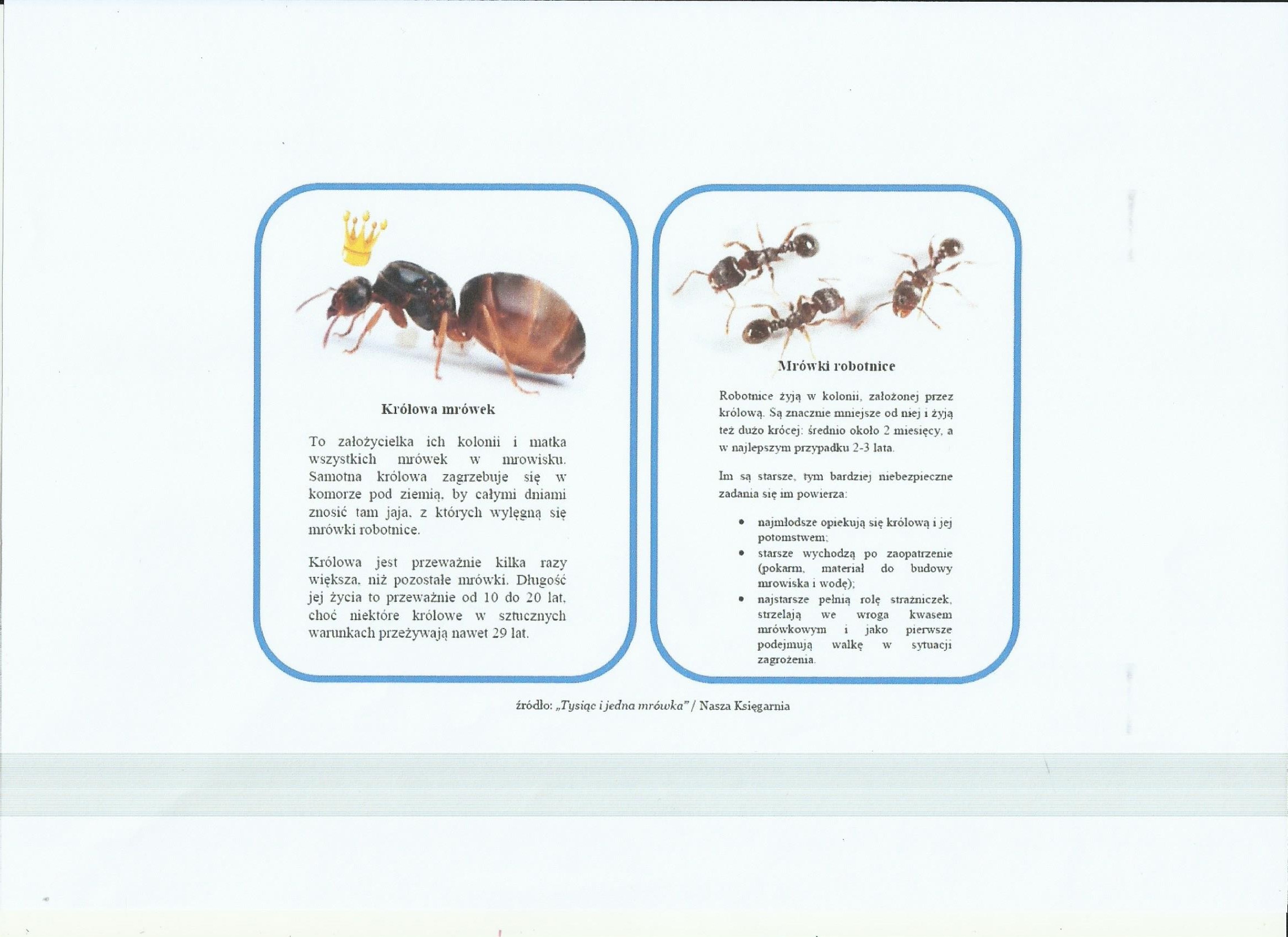 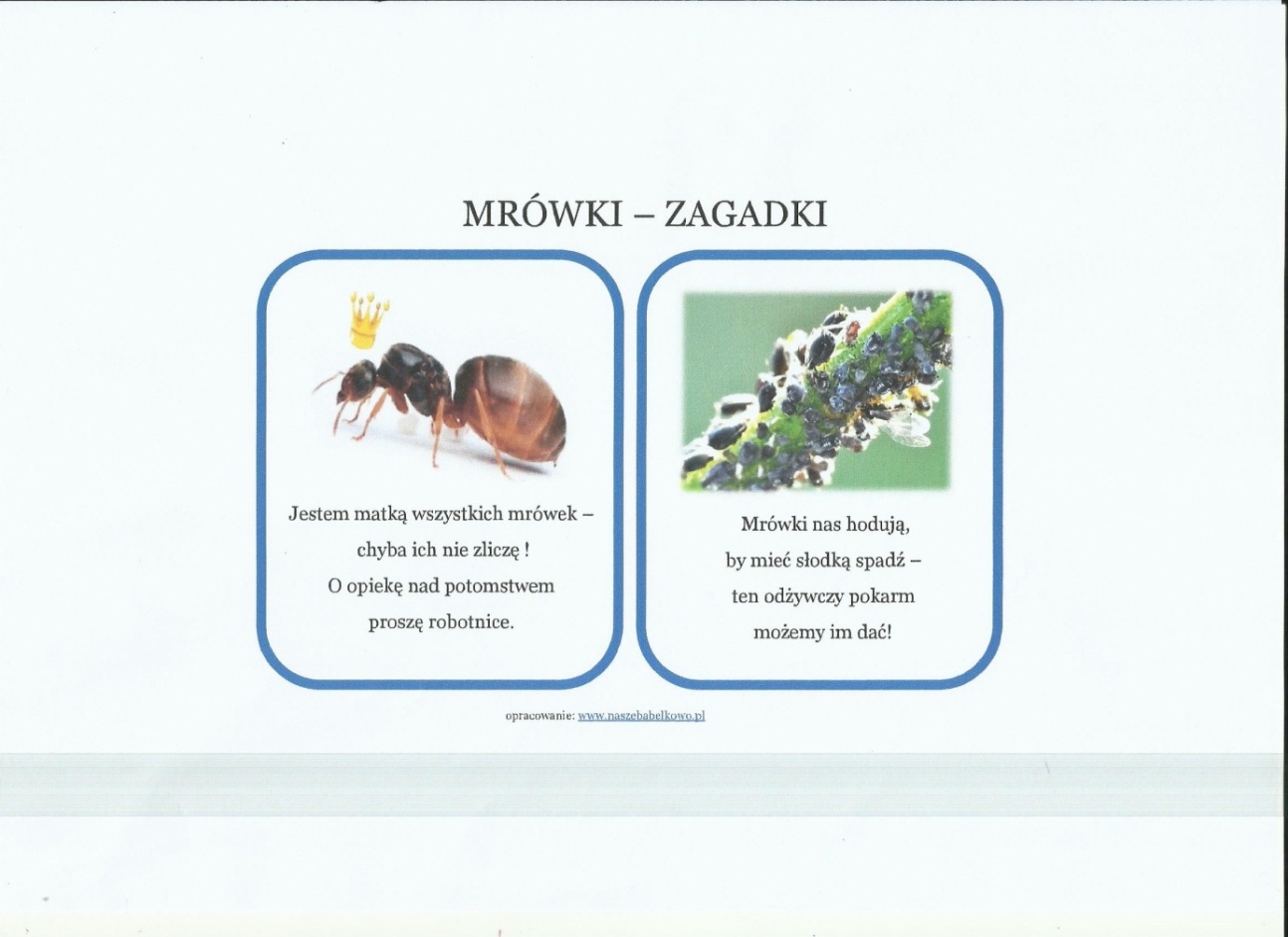 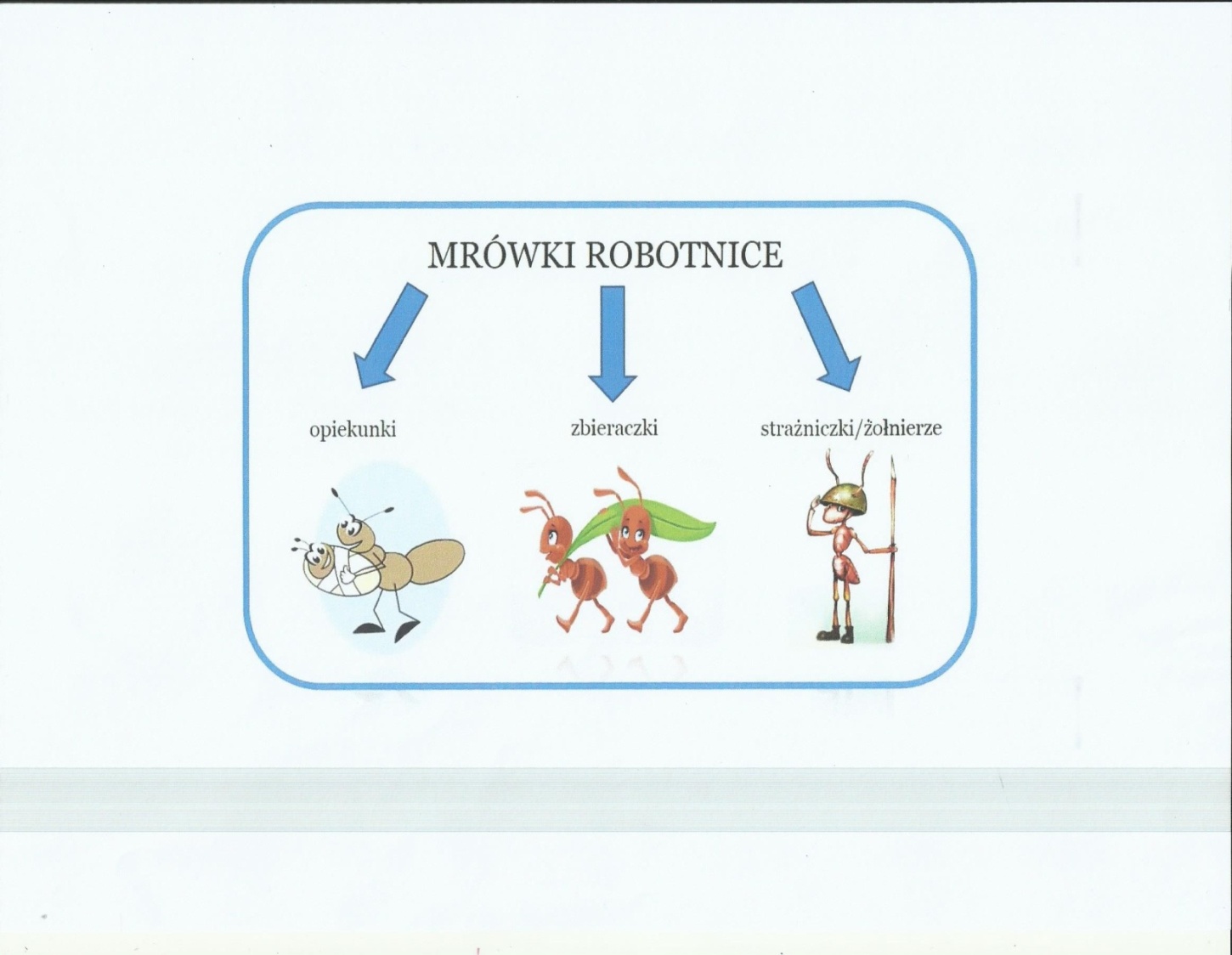 3.Proponujemy zabawę matematyczną .Spróbujcie się dowiedzieć, ile zjadły mrówki?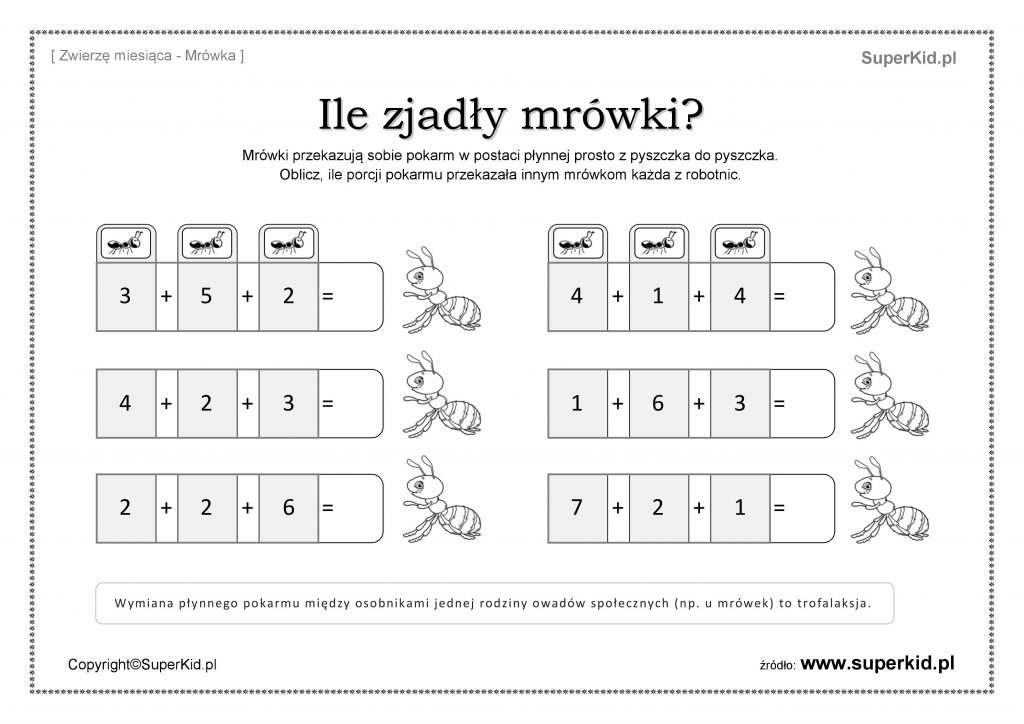 4.Następne ćwiczenie będzie polegało na  rozruszaniu ręki wiodącej.   Wykonajcie zadanie z labiryntem i pisanie pośladzie 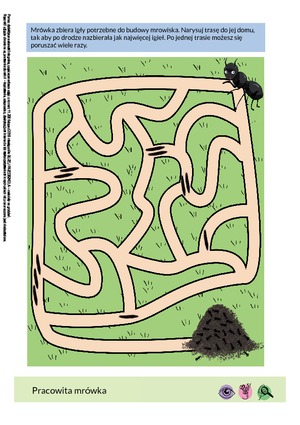 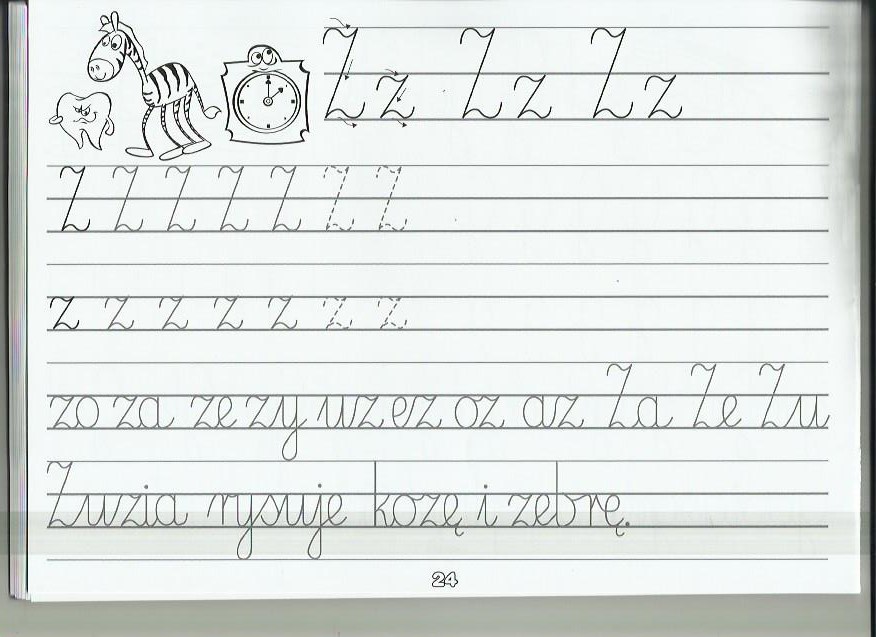 5.Na zakończenie proponujemy posłuchać naszej piosenki https://www.youtube.com/watch?v=fg9fgbGQ8QAa w trakcie ,żeby Wam się lepiej pracowało, prosimy niech każde z was zrobi swoją mrówkę. Możecie  zrobić  królową  robotnicę .Poniżej podajemy przykład ,jednak liczymy na Waszą pomysłowość.CZEKAMY NA ZDJĘCIA!!!!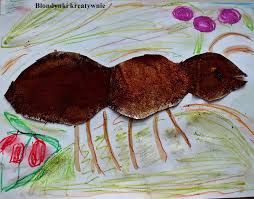 Przykład informacji zwrotnej do nauczycielaPrzykłady informacji zwrotnej:Imię i nazwisko dziecka: .............................................................Data:  19.05. 2020 (wtorek)Proszę wpisać TAK lub NIE1. Dziecko rozwiązało zagdaka wysłuchało wiersza ……….2 Dziecko poznało ciekawostki z życia mrówek……3.Dziecko wykonało zadanie z zakresu edukacji matematycznej…..4. Dziecko ćwiczyło rękę wiodącą ( pisanie po śladzie, labirynt)8. Wykonało prace plastyczną nt.” Mrówka”……W przypadku kart pracy i prac plastycznych  najlepiej zrobić zdjęcie i przesłać na adres mailowy. Pamiętajcie Drodzy Rodzice, że dzieci dopiero się uczą i mają prawo popełniać błędy. ;-), ich prace nie muszą być  „jak z obrazka”Informację zwrotną przesyłajcie proszę na e-mail grupowy: calineczka2020zostanwdomu@gmail.com